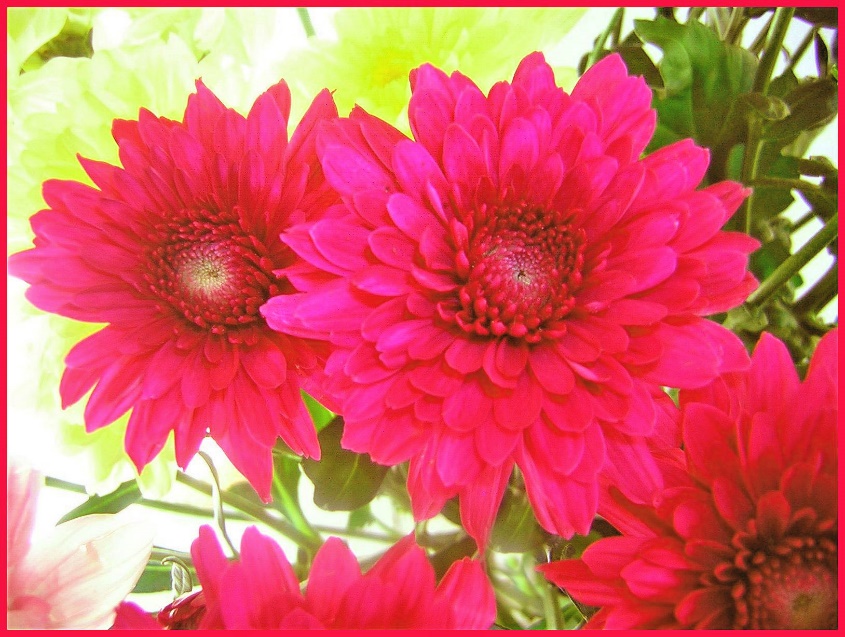 Nežinomos žinios apie žemiškąjį ir dangiškąjį Jėzaus Kristaus gyvenimą- 8 dalis -Pranešimo temos:Nematomas energijos procesas kalbant ir klausantis.Per asmeninį mokymą, paskaitas ir klausymąsi žmonės nesąmoningai tolsta nuo savo kadaise buvusios dangiškos evoliucinės vibracijos.Kaip dangaus būtybės nuolat palaiko energijos tiekimo ciklą.Didesnis dieviškosios energijos išsiskyrimas ir greitesnė dvasinė branda dėl išgyvenamo nuolankumo.Kaip melagingai atsirado Tūkstantmetės taikos karalystės žemėje ir tariamo Jėzaus Kristaus antrojo atėjimo pranašystė.Tikrasis vidiniame kelyje esančio su Dievu susieto žmogaus nuoširdumas.Intensyvios minčių kontrolės ir savęs pažinimo svarba siekiant maloniai patobulinti charakterį ir apsisaugoti nuo nepastebimų žemiškųjų sielų šnabždesių.* * *Pranešimo tęsinys:Dabar aprašysiu iškalbingo žmogaus asmeninę išvaizdą prieš auditoriją. Jis mielai užlipa ant pakylos ir suvokia savo išskirtinius gebėjimus, nes ėmėsi visko, kad juos įgytų. Šioje vietoje į mane, Kristų Aš Esu, kreipiasi daug dangaus tikinčiųjų, kurie nieko neįtardami vis dar atsiduria šiame bedugniame šalutiniame kelyje ir dėl pagalbininko sindromo klaidingai mano, kad būtinai turi perduoti savo dvasines žinias paskaitose. Jiems skelbiu įspėjimą, nes jie visiškai nesuprato mūsų ir jūsų dangiškojo įstatymo. Jie raginami gerai apgalvoti savo netinkamus veiksmus, o tiems, kurie vis dar mėgsta viešai kalbėti, jų asmuo yra labai svarbus. Vieną dieną gali būti, kad kiti žmonės nesąmoningai suteiks jam savo susižavėjimo galias. Tačiau taip neturėtų nutikti įsikūnijusiai dangiškajai būtybei, dalyvaujančiai išganymo plane, einančiai Vidiniu keliu.Kas stovi prieš žmones kaip kalbėtojas, turėtų žinoti, kad tuo metu jis yra už beasmenio dangiškojo įstatymo energijos srauto ribų, nes tada pradeda veikti asmeninis kritimo dėsnis. Kalbėtoją girdi ir stebi įvairūs klausytojai, kurie jį priima arba atmeta. Iš tų, kurie palaiko jo kalbas ir asmenį ir entuziastingai atiduoda jam pagarbą aplodismentais, jis sulaukia didžiausios vienapolio neigiamų jėgų dalies. Tie, kurie yra labiau neryžtingi ar priešiški kalbėtojo aiškinimams, kurie jiems nenaudingi, perduoda jam tik nedidelę dalį savo gyvybinių jėgų transformuotu, neteisėtu būdu. Kadangi daugumai jūsų nematomą energetinį procesą sunku įsivaizduoti, pateiksiu dar keletą užuominų arba pakartosiu jas kitais žodžiais: Netgi abejingas klausytojas, kuris neatidžiai klausosi žmogaus paaiškinimų, priima jo žodžius kaip akustines vibracijas, kurios registruojamos jo viršutinėje ir apatinėje sąmonėje. Žmogaus sąmonė juos apdoroja savo ląstelių atminties sistemoje ir daugybe mažyčių impulsų perduoda antsąmonei. Tačiau šis procesas reikalauja ne tik žmogaus, bet ir sielos energijos, nes siela taip pat saugo ir apdoroja kiekvieną garsą. Kaip matote iš mano pateikto aprašymo, kiekvienas gyvenimo procesas reikalauja energijos, taip pat ir kalbėjimas bei klausymasis. Todėl gerai apgalvokite, kaip naudojate savo gyvybines energijas, nes kiekviena jūsų genų ir ląstelių, taip pat jūsų vidinio energetinio kūno (sielos) energijos kibirkštėlė yra brangi. Jei jas švaistysite neekonomiškai, jūsų gyvybinės jėgos, kurių turėtų užtekti visam gyvenimui, genetinėse atsargose mažės greičiau. Kaip jau girdėjote, šio proceso metu jūsų siela taip pat išnaudoja savo vidinio Aš amžinojo energijos potencialo jėgas, kurios negali taip greitai sugrįžti į ją. Subtiliosiose gyvenimo sferose nuopuolio pasauliuose laikas bėga labai lėtai, o sielą eonas po eono įkrauna tik Pirminė Centrinė Saulė. Todėl gerai apsvarstykite, ar norite perduoti savo gyvybines jėgas įgudusiems kalbėtojams, kurie mėgsta savo įgytas ar išmoktas žinias girti klausytojams, kad iš jų per energetinę grandinę gautumėte nesąmoningai pakeistas vienpoles energijas - jos nėra dieviškos - dideliais kiekiais. Tokiu būdu viešumoje pasirodantys žmonės visada save apkaltina. Žmonės labai ilgai gyveno tokiu neteisėtu būdu su savo nuo nuopuolio apsunkintomis sielomis, nes nebenorėjo semtis gyvybinių energijų iš savo gyvybės branduolio iš Dievo. Tačiau jie nežino, kad savo gyvybinę energiją gauna aplinkiniu keliu per nieko neįtariančius, energijos turtingus žmones. Šis neteisėtas žmogaus ląstelių asociacijų įkrovimas per energetiškai stipresnius žmones gali vykti tik šiame su asmeniu susijusiame pasaulyje tarp žmonių, kurie gyvena kartu su skirtingomis sielos-žmogaus sąmonės būsenomis ir gyvybinėmis jėgomis. Jau kurdamos savo pereinamąjį pasaulį ir žmogų iš kietų atomų, dangiškosios atsiskyrėlės savo sielą ir žmogaus genus saugojo perpus sumažintose dieviškosiose galiose. Tai reiškia, kad jie priėmė tik vieną energijos spindulį savo kūriniams šiame pasaulyje, kuris vadinamas neigiama galia. Priešingai, dangaus būtybė iš pirminės centrinės saulės gauna dvigubus energijos spindulius, kuriuos jūs, žmonės, vadinate teigiamaisiais ir neigiamaisiais arba pliusais ir minusais, taip pat yin ir yang. Dvigubos energijos dalelės, kurios yra priešingos viena kitai, tačiau yra suderintos viena su kita ir visada traukia viena kitą, yra dangaus  kurie netrukdo vienas kitam, bet meiliai papildo vienas kitą, todėl konstruktyvi ir išsauganti dangaus gyvybė su švelniai spinduliuojančiomis, harmonizuojančiomis energetinėmis šviesos srovėmis gali egzistuoti amžinai. Dėl suporuotų energijos gijų sąveikos su labai aktyviais šviesos spinduliais iš Pirminės Centrinės Saulės į subtilius dangaus pasaulius sklinda dideli kiekiai labai vibruojančios energijos. Jie labai subtiliai veikia stimuliuojančia informacija dangaus būtybių ir žemesniųjų gyvybės formų šviesos daleles. Pavyzdžiui, dėl smulkių šviesos srovių dangaus būtybių šviesos kūnuose nuolat palaikoma pastovi energijos tiekimo grandinė. Jie skatina jų gerą savijautą, gaivina jų džiaugsmingą, kilnią prigimtį, skatina jų nuolatinę dinamišką kūrybinę veiklą ir kūrybiškumą, padeda jų lengviems kūnams grakščiai judėti, taip pat palaiko jų septinto matmens suvokimo ir mąstymo gebėjimus. Tačiau vienintelis neigiamas energijos spindulys iš kietosios materijos pasaulio saulių, kuris veikia kritimo pasauliuose, negali teigiamai palaikyti dangiškųjų giliai puolusių būtybių ar jų stimuliuoti, taip pat negali nuolat aprūpinti jų sielos dalelių energija. Išpuikusios, jau dvasiškai ribotos eterinės būtybės tai žinojo nuo pat pradžių, kai kartu su žmogumi sukūrė savo kietosios materijos kritimo kūrinį. Jie taip pat žinojo, kad dar nesubrendusiose ikikūrinijose dvipolė energijos tiekimo sistema buvo neįmanoma, nes pirminėje centrinėje saulėje tebuvo per mažai paruoštos energijos, kad ją būtų galima perduoti dangaus kūriniams ir šviesos būtybėms. Štai kodėl ankstesnės būtybės vis dar turėjo gyventi energiją taupantį gyvenimą.Iš tiesų, kai mes, dangiškos tyros būtybės, sužinojome, kad atsiskyrusios būtybės, norėdamos sukurti savo kietus materialius pasaulius, atmetė teigiamą dangiškos energijos spindulį, kad visiškai atsiskirtų nuo dangiškos būties ir mūsų dvipolio gyvybės energijos principo, kad galėtų sukurti savo trokštamą su asmeniu susijusį gyvenimą su vadovaujančiomis būtybėmis, - panašiai kaip mes gyvenome pirmųjų ikikūrimų metu, - mes pasibaisėjome ir labai nuliūdome. Deja, visi Aš Esu Dievybė ir mūsų, dangiškųjų būtybių, mėginimai atkalbėti juos nuo jų dvasiškai palankaus plano žlugo.Kaip jau žinote iš manęs, jų vėlesnis tikslas buvo psichinis ištirpimas, kad kartą sukurtų savo visatos plazmą pagal savo viešpataujančias idėjas. Šiandien dauguma jų nesąmoningai gyvena destruktyviu ir apgaulingu gyvenimo principu. Kadangi šiame chaotiškame pasaulyje jie vis dar turi įvairių troškimų, bet neturi energijos, jie įvairiais būdais stengiasi gauti vienpolės gyvybinės energijos iš energingesnių žmonių ir jų sielų. Iš tiesų jų buvusi iliuzija ir toliau nesąmoningai nukreipia juos į tokį nevertą ir negailestingą gyvenimą.Buvę šio apgaulingo pasaulio kūrėjai žinojo, kad atmesdami dvipuses dieviškąsias jėgas, atitinkamai dvigubus šviesos spindulius, esančius jų gyvybės šerdyje ir šviesos kūne, jie greičiau pasieks savo sunaikinimo tikslą. Kuo labiau jie gali pritraukti vienpoles, žemyn transformuotas neigiamas jėgas iš išorės, pavyzdžiui, per savo asmeninį mokymą, tuo greičiau apsunkina save. Taip jie apipina savo sielą neteisėtu elgesiu ir dėl to mažėja sielos gyvybinės vibracijos, taip pat lėčiau sukasi gyvenimo branduolio sprendimai. Todėl jie norėjo dar labiau ir dar greičiau nutolti nuo savo ankstesnės dangiškosios evoliucinės vibracijos. Jūs, vidiniai šių dienų žmonės, iš to galite suprasti, kodėl buvusios destruktyvių sielų saugyklos ir šiandien nesąmoningai valdo žmones ir kodėl jie gauna gyvybinių jėgų įvairiais išoriniais, neteisėtaisveiksmais.Pabandykite, net jei jums sunku, suprasti, kaip neteisėtai elgėsi aptemdytos sielos ir žmonės iš bylos. Tie, kurie ketina atlikti tokį beprotišką veiksmą - sunaikinti save, kad kada nors galėtų sukurti savo trokštamą troškimų pasaulį su nauju šviesos kūnu, taip pat nevengs būti negailestingi sau ir kitoms būtybėms. Deja, daugelis giliai paskendusių atkritusių dangaus būtybių jau seniai leidosi įtraukiamos į šį tragišką gyvenimo būdą, o daugelis nesąmoningai taip gyvena ir šiandien. Dievo Dvasios ir dangiškųjų šviesos būtybių požiūriu, jų baisūs ketinimai buvo jų beprasmiško ir beprasmiško šešėlinio gyvenimo pasekmė. Savo dar nežemiškose planetose jie nuolat įsitraukdavo į priešiškus konfliktus ir beveik visiškai išeikvodavo dangiškosios būties energijos atsargas, kurias Aš Esu Dievybė teisėtai suteikė jiems iš anksto nustatytam laikui jų puolusiam gyvenimui. Todėl jie sugalvojo sukurti sau naujus pasaulius, kurie juos visiems laikams atskirtų vienus nuo kitų. Jie puikiai žinojo, kad grįžti į dangiškąjį dvilypį gyvenimą pagal įstatymą jiems sunku, nes norėdami tai padaryti, jie turėtų vėl atsisakyti savo išdidaus, valdingo, išaukštinto gyvenimo, bet to jie nenorėjo. Todėl kai kurie iš jų pasirinko baisų sielos ir kūrinijos išnykimo kelią. Iš tiesų, tai yra apgaulė, kurios neįmanoma pranokti! Dėl šios priežasties jie karštligiškai ieškojo galimybių ar nukrypimų nuo normos, kurie padėtų greičiau pasiekti tikslą. Jų iliuzinį pasaulį su daugybe variantų galite patirti ir šiandien. Tai apima ir "asmeninį mokymą". Tai visiškai prieštarauja mūsų dangiškajam, beasmeniam gyvenimui! Šis gyvenimo principas "mokytojas ir klausytojas" nieko neįtariantiems klausytojams kainuoja daug energijos ir apsunkina juos pačius. Todėl išgelbėjimo plane numatėme, kad savo žemiškąjį gyvenimą praleisime tik antrame plane, nevadovaudami ir nenurodinėdami. Deja, ši tokia svarbi sielos saugykla neprasiskverbė į daugelio būtybių aukštesniąją išganymo plano sąmonę. Todėl jie vis dar klaidingai mano, kad pageidautina būti asmeniškai gerbiamiems pirmame plane ir uoliai įgytas žinias atiduoti mokymo būdu. Jie taip elgiasi ne tik profesinėje srityje, bet ir įvairiuose dvasiniuose ar religiniuose sluoksniuose. Šis išaukštintas gyvenimo būdas vis labiau įsišaknija juose ir jie negali jo suvokti, kai per nuoširdų, dvasiškai subrendusį dangaus skelbėją išgirsta, kad Dangaus karalystėje tokio gyvenimo būdo nėra. Jei norite ten sugrįžti, dabar pat pakeiskite savo nuomonę ir atsisakykite neteisėto žemiausios vibracijos žmonių iš nuopuolio gyvenimo principo. Prašome vis geriau žinoti, kur gyvenate! Kad tai dar geriau įsisąmonintumėte ir suprastumėte, ne kartą atkreipiu jūsų dėmesį į tai, kad mūsų teisingame dangiškame būtybių lygybės gyvenime nėra jokių mokytojų, instruktorių ir vadovų, taip pat nėra nė vienos aukštesnės būtybės, nes visą informaciją apie gyvenimą gauname iš Aš Esu Dievybė, kuri taip pat priklauso mūsų teisingai būtybių lygybei. Dievybė yra beasmenis Visumos saugojimo centras, iš kurio labai norime prašyti žinių ir pagal jas gyventi. Taigi nė viena dangiškoji šviesos būtybė nepuola į pagundą ko nors asmeniškai mokyti ar norėti nulemti kitus. Kas stengiasi orientuotis į dangiškuosius gyvenimo principus ir yra rimtai pasirengęs vis labiau atsiriboti nuo asmeninio gyvenimo, tam vis labiau pavyks įgyti "dieviškojo nuolankumo" savybę. Toks gyvenimo būdas leidžia iš vidaus pajusti, kokį gyvenimo būdą gyvena dangiškosios būtybės, kurios neturi asmeninio pripažinimo poreikio ir yra vienodai vertingos. Iš tiesų, prieš pereidamos iš vieno evoliucinio eono į kitą, dangaus būtybės savo gyvenamojoje planetoje, kurią kartkartėmis keičia, dėl nuolatinio nuolankumo gauna platesnį žvilgsnį į aukštesnį kosminį gyvenimą, kuris anksčiau joms dar nebuvo matomas ir suprantamas, su naujais, palaimingesniais variantais. Naujoje evoliucijoje jų laukia dar daugiau netikėtumų, apie kuriuos jie anksčiau nieko negalėjo įtarti, nes jų sąmonė vis dar buvo tam uždara. Tik žingsnis po žingsnio būtybė atveria nesuskaičiuojamas savo šviesos dalelių saugyklas tolesnei evoliucijai. Dar labiau atsivėrus šviesos dalelėms, jie gali pamatyti jiems dar nežinomus dangiškosios išminties lobius, visapusiškiau juos suprasti ir įtraukti į savo planetos gyvenimą, taip pat patirti dar didesnius laimės jausmus kartu su savo duetu. Kadaise su asmeniu susijusiose pirmykštėse būtybėse pirmosioms dangiškoms būtybėms tėvai perdavė pagrindinį savo išradingų žinių lobį, kurį sekančios kartos visada perduoda saugodamos savo tėvų palikuonių palikuonis. Tai iš esmės pasikeitė sukūrus Aš Esu Dievybę ir pradėjus gyventi beasmenį lygybės gyvenimą. Kūrinijos tėvų išradingą išmintį jie perdavė dangiškoje Pirmapradėje Saulėje esančiai Aš Esu Dievybei, kad ši ją administruotų ir perduotų saugoti būtybėms, kai jos pereina į aukštesnę sąmonę. Aš Esu Dievybė taip pat valdo visą kitų dangaus būtybių evoliucinę patirtį ir išmintį, kurią jos nuoširdžiai ir su džiaugsmu jai perdavė ir kuri yra labai naudinga visoms būtybėms jų tolesnėje evoliucijoje. Šviesos dalelėse glūdinčią dangaus išmintį dangiškosios būtybės gali išgauti tik tada, jei jos sutinka norėti dar visapusiškiau gyventi dieviškuoju nuolankumu. Jei jie priima išplėstus naujos evoliucijos dėsnius, tuomet iš dieviškosios nuolankumo savybės, kuri pirmapradėje centrinėje saulėje sukaupė didžiausią iš visų dangiškųjų savybių galios potencialą, per jų gyvybės šerdį į juos plūsta dar daugiau dieviškosios energijos. Tai leidžia būtybei atverti tolesnes šviesos daleles su nesuskaičiuojama nauja informacija. Tai jį taip sužavėjo, kad jis iš džiaugsmo šoka ir šokinėja ore. Ar galite tai įsivaizduoti? Dieviškasis nuolankumas skatina dangaus būtybių evoliuciją. Tai skatina juos dar labiau gilintis į savo dangiškąsias savybes - širdingumą, švelnumą, gerumą, atsargumą ir kantrybę. Kuo nuolankiau šviesos būtybė elgiasi su planetos gyventojais, tuo labiau ji apdovanojama gyvybinėmis energijomis iš Pirminės Saulės. Už tai jie labai dėkingi beasmenei Dievybei.Jei su Dievu susieti žmonės, kurie turi rimtą ketinimą grįžti į dangiškąją būtį, žinotų apie aprašytą dangiškojo gyvenimo nuolankumo principą ir apie dangiškosios meilės dvasios atlygintiną energijos paskirstymą per jų sielos gyvenimo šerdį, tada jie galėtų daug greičiau gauti daugiau gyvybinės energijos per savo gyvenamą nuolankumo požiūrį. Šis žinojimas gali juos labai paskatinti greitai atsisakyti nesąmoningai įsisąmoninto pasipūtimo, išdidumo ir nepatrauklumo arba visam laikui jį įveikti. Jei tikrai norite grįžti tiesiai į dangiškąją būtį, paskubėkite jau dabar atsiriboti nuo su asmeniu susijusio arogantiško elgesio ar nepatrauklių, nuo dangaus nutolusių bruožų, tada nebeturėsite jokio noro vis dar norėti gerai stovėti kitų centre. Jūsų prigimties pakeitimas į nuolankų gyvenimo būdą priartina jus prie mano dieviškosios širdies meilės ir jūsų dangiškųjų šviesos namų, kur jūsų nekantriai laukia nuolankios ir kuklios dangaus būtybės.Vėl ir vėl jums nurodinėsiu, kad pamažu jumyse atsivertų dieviškasis nuolankumas. Tai viena svarbiausių santūraus gyvenimo būdo savybių. Tas, kuris vis dažniau į ją įsitraukia, daug greičiau atpažįsta savo klaidas ir silpnybes. Jie visada susiję su asmenine puikybe, nes giliai puolusios būtybės nebenorėjo būti nuolankiomis būtybėmis, todėl savo gyvenimo principą kūrė priešingai. Dabar daugelis išgelbėjimo plano būtybių gyvena šiame apgaulės pasaulyje ir nesupranta, kodėl turėtų būti nuolankios, kad galėtų sugrįžti į Dangaus Karalystę. Štai kodėl aš jums vis iš naujo primenu šią svarbią dangiškųjų būtybių savybę, kad ją paviršutiniškai įsisąmonintumėte. Kaip matote iš pranešimo teiginių, nuolat kartoju ir plėtoju dieviškojo nuolankumo savybę.Žinokite, atviros širdies dabartinio žemiškojo laiko žmonės: nuolankiai ir kukliai žiūrėdamas į gyvenimą, žmogus gali greičiau įaugti į beasmenį dangaus būtybių gyvenimo principą. Jūs, dangiškieji sugrįžėliai, turėtumėte tai gerai apsvarstyti ir laisvai apsispręsti, ar norite rimtai pradėti gyventi kukliai ir nuolankiai jau savo žemiškajame gyvenime.Rudenį būtybė, ypač žemai svyruojantys žmonės ir sielos žemėje, labai nutolo nuo mūsų dangiškojo, beasmenio gyvenimo principo. Dabar mokymo principas tvirtai įsišaknijęs žmonėse, ir tiek pranašai, tiek daug dvasinių žinių turintys žmonės paprastai nesąmoningai įsivelia į neteisėtą mokymą. Visų pirma pamokslininkas nesąmoningai atsijungia nuo Dievo meilės srovės, ir tai turi jam pražūtingų padarinių. Jis nebegali priimti mano meilės žodžio ir laikinai iš savo pasąmonės ištraukia žinutes pranešimų pavidalu, nes ten taip pat saugomos Aš Esu galios. Ši katastrofiška būsena tęsiasi ir toliau, todėl po kurio laiko jis taip pat nebegali pasisemti iš pasąmonės, nes tada panašaus pobūdžio sielos praneša apie save atviru kanalu. Deja, heroldas tai pastebi tik tada, kai jau būna per vėlu. Nes jo gaunamos žinios labiau nukreiptos į šį pasaulį. Neretai juose rašoma, kad Dievui įsipareigoję žmonės turėtų rengti taikos karalystę žemėje. Jie turėtų tam skirti visas savo jėgas, finansines lėšas ir savo gyvenimo jėgas, kad būtų sukurta tūkstantmetė taikos karalystė. Tada čia gyventų tik krikščioniškai orientuoti žmonės, ir neva aš, Kristus, būsiu su jais su savo šviesos figūra ir teiksiu dvasinę pagalbą. Šiuo numatytu laiku žemėje turėčiau būti jų vadovas šlovingoje taikos karalystėje ir mokyti juos, kaip jie gali išmokti dangiškų elgesio būdų ir kaip gyventi taikoje vieni su kitais.Iš to matyti, kad šiandien Dievą mylintys ir į krikščionybę orientuoti žmonės vis dar aukština mano asmenį ir klaidingai mano, kad aš gyvenu dangiškoje būtyje kaip garbinamas asmuo ir kad taip turėtų būti ir žemėje. Iš tiesų, šį skelbimą apie taikos karalystę ir tariamą vadovavimą per mano asmenį ankstesni pamokslininkai iškraipė ir perėmė kiti pamokslininkai, nes jie skaitė ankstesnius klaidingus taikos karalystės raštininkų teiginius religinėse knygose arba girdėjo juos iš kunigų per pamokslus, per kuriuos šios žinios įsitvirtino jų protinėje ir žmogiškoje sąmonėje. Kai pamokslininkai, pažeisdami įstatymą, dažniausiai dėl puikybės, patekdavo į nesąmonę, šis neteisingas žinojimas vėl pakildavo juose kaip oro burbulas iš upės gelmių. Tik taip galima paaiškinti, kodėl pamokslininkai į pasaulį atnešė tiek daug klaidų. Jų teiginiai dažniausiai kyla iš pasąmonės ir nuo daugelio amžių daro didžiulę įtaką tikintiems žmonėms, kurie nekantriai laukia mano Kristaus-šviesos figūros sugrįžimo į žemę. Žinoma, nuopuolio sielos, atsidūrusios žemėje, mielai ir toliau maitina savo žmogiškąją sąmonę klaidinga informacija buvusiems Dievo skelbėjams, kurie nebegali priimti dieviškųjų pranešimų iš dangiškojo meilės srauto, kad jie būtų nukreipti priešinga dangaus karalystės kryptimi. Iki šiol jiems tai puikiai sekėsi, o aš negalėjau jiems sutrukdyti, nes žemė yra jų laisva gyvenimo sfera iki pat žemiškojo gyvenimo pabaigos. Tačiau tam, kad išgelbėtų vientisą kūriniją ir apsaugotų bei palaikytų nuopuolio žmones ir sielas nuo tolesnio vibracijos smukimo, savanoriškos išganymo plano būtybės turėjo būtinai įsikūnyti čia."Taikos karalystės žemėje" vizija tikrai nėra iš manęs, Dievo Kristaus Aš Esu! Prašome ištaisyti savo klaidingas žinias. Prašau, išsilaisvinkite iš to, apšviesdami visą žemiškąjį gyvenimą savo sąmonės logine tvarka ir protu ir klausdami tikrosios prasmės. Kai įsisavinsite daugiau žinių apie dangiškąjį gyvenimą ir suvoksite, koks didelis skirtumas tarp jo ir šio pasaulio, tikriausiai jums taps aišku, koks beprasmis ir nuobodus yra jūsų žemiškasis gyvenimas, palyginti su šlovingu nežemišku dangiškuoju gyvenimu. Tada galėsite mąstyti įžvalgiau ir suprasite, kad Dievo Dvasia niekada neketino sukurti taikos karalystės žemėje. Jūs taip pat nebesitikėsite, kad aš, Kristus, tariamai kaip garbinama Šviesos būtybė ir vadovas, parodysiu išrinktajai tautai, kaip ji turėtų teisėtai gyventi. Iš tiesų, kokia didelė daugelio dangiškųjų išganymo plano būtybių klaida! Su tokia nuostata tikintis žmogus ir toliau sieja savo sielą su žeme ir su viltimi laukia mano sugrįžimo. Atleiskite senąsias žinias ir su vidine meilės dvasia keliaukite į naują teritoriją, kuri bus jūsų būsimasis gyvenimas. Tuomet jums nebeliks vietos dulkėtoms žinioms ir daugybei tikinčios, bet neišmanančios žmonijos klaidų. Neleiskite protui per daug dirbti be širdies jausmų. Pirmiausia kreipkitės į mane maldoje Aš Esu į širdį, tada galėsiu duoti jums gerų impulsų, kuria kryptimi turėtų eiti jūsų mąstymas. Tai būtų svarbiausia jūsų užduotis vidiniame kelyje į šviesos namus. Tačiau jūsų laisvo permąstymo dėl mano nušvitimo, dėl jūsų naujų dangiškų žinių aš negaliu iš jūsų atimti, nes jūs patys apsisprendžiate ir esate atsakingi už savo gyvenimą. Kai vėl atsidursite Dangaus Karalystėje, retkarčiais matysite mane, savo dangiškąjį brolį Kristų, su mano duetu. Taip gali būti, pavyzdžiui, kai buvusioje mūsų pirmapradžių tėvų sosto salėje, kuri vis dar kilusi iš su asmeniu susijusių, nesubrendusių ikikūrimų, kai dangiškieji pasauliai dar buvo netobulos, konstruktyvios būsenos su vadovaujančiomis būtybėmis, daugybė dangiškųjų būtybių susirenka džiaugsmingomis progomis. Pavyzdžiui, mūsų naujai sutvarkytoje beasmenėje kūrinijoje salė naudojama kaip priėmimo salė dangiškiesiems sugrįžėliams iš nuopuolio priimti, taip pat kitomis progomis. Priėmimo salė yra šalia dangiškosios apsauginės sienos dangiškajame tvarkos plane, kur dangiškojoje planetoje gyvena būtybės, kurios po prokreacijos ir dvasinio tobulėjimo subrendo savarankiškumui ir amžinajame gyvenime su savo dvilypumu pradeda įsijungti į pirmąją evoliucijos pakopą. Todėl šlovingai papuoštoje salėje, esančioje silpniausiame dangaus tvarkos lygio evoliuciniame šviesos spinduliavime, gali susirinkti visos šviesos būtybės nuo pirmojo iki aukščiausio evoliucinio lygio.Ten išvysite mane, Kristų su mano duetu, po savo dangiškojo sugrįžimo, taip pat kukliai ir nuolankiai atrodančius mūsų kūrinijos tėvus ir kai kurias anksčiau gerai žinomas dangiškąsias būtybes, kurios džiugiai pasveikins jus visus ir leis pajusti didelį džiaugsmą bei nuoširdų pasveikinimą. Tai daroma be žemiškų ceremonijų ir asmenybės kulto, kaip įprasta žemesniojo nuopuolio gyvenimo principui, kai kalbama apie karalius, valstybių vadovus ir žymius žmones.Visos dangiškosios būtybės, taip pat mūsų kūrinijos tėvai ir aš, Kristus su savo duetu, taip pat buvę cherubinai ir serafimai, gyvename paprastai ir esame lygūs prieš Dievo įstatymą su visomis būtybėmis! Nė vienam iš mūsų nekyla mintis jaustis didesniam už kitą Meilės Šviesos būtybę. Mes norime susitikti vieni su kitais, tačiau skirtingos mūsų sąmonės būsenos dažnai neleidžia mums bendrauti vieniems su kitais, nes visas dangiškasis gyvenimas grindžiamas šviesos būtybių energetine pusiausvyra, kuri atsiranda dėl būtybių evoliucijos.Bendravimas su kita šviesos būtybių sąmone vargu ar mus traukia, nes mes arba dar negalime jaustis patogiai aukštesnės evoliucijos gyvenime, arba žemesnės evoliucijos gyvenime neberandame paskatų jame pasilikti, net jei gerai pažįstame tas būtybes. Mūsų evoliucinė sąmonė neranda įdomesnio bendravimo nei su į sąmonę panašiomis būtybėmis. Galbūt dabar galite suprasti, kodėl mes nelabai norime susitikti su aukštesnės ar žemesnės sąmonės šviesiomis būtybėmis.Gražiausia mums gyventi poromis ir nepriklausomai dangiškoje planetoje su to paties evoliucijos lygio būtybėmis. Mūsų gyvenimas kartu nėra panašus į jūsų žemiškąjį gyvenimo būdą, kai žmonės gyvena labai arti vienas kito daugiaaukščiuose pastatuose dideliuose miestuose arba mažesnėse vietose, kur vienas namas su žemės sklypu yra netoli kito. Mes, dangiškosios būtybės, gyvename laisviau, visiškai apsupti gamtos, tačiau pakankamai arti savo kaimynų. Gyvename spalvinguose namuose, pagamintuose iš žėrinčių, įvairių mineralų, darnaus architektūrinio stiliaus. Bendravimas su artimiausiais kaimynais visada vyksta, tačiau niekada nesinaudojame teise pakviesti save į vidų. Su jais, taip pat su kitais mūsų milžiniškos planetos gyventojais aptariame daugybę dalykų, kurie šiuo metu yra svarbūs mūsų gyvenimui. Mūsų dangiškoji planeta niekada nebus perpildyta šviesių būtybių, nes mes visada laikomės subtilaus dvasinio gravitacijos dėsnio ir gyvename harmoningą gyvenimą. Nepriklausydami jokioms tradicijoms, tam tikru metu, ypatinga proga, kartu surengiame nedidelę šventę, kuria labai džiaugiamės. Mūsų dvigubame ryšyje mums patinka išorinė vienatvė, nes joje galime geriau suvokti vidinį gyvenimą iš dieviškosios kūrinijos. Tai suteikia mums neapsakomą palaimą, todėl dažnai trokštame išorinės vienatvės.Kita vertus, jūsų gyvenimas paprastai toli nuo ramybės ir vidinės kontempliacijos, nes neturite galimybės suvokti vidinio Dievo genijaus gyvenimo. Mano meilės dvasia jus supranta, jei norite dažniau susitikti su žmonėmis pokalbiams ir keistis žiniomis. Tačiau kas nori grįžti prie dangiškojo gyvenimo principo, tas gerai daro, jei įveikia save ir labiau renkasi išorinę tylą. Tai skatina jo harmoniją ir kartu jis gauna daugiau energijos per sielos gyvybės šerdį iš mano meilės šaltinio, kuri padeda jam toliau dvasiškai bręsti ir yra labai naudinga gyvenime.Tai, ką darote su savo gyvenimu, priklauso nuo jūsų sąmonės ir užsibrėžto tikslo. Aš, Kristus, taip pat patariu jums, kaip gyventi, jei įmanoma, gyventi daugiau už miesto ribų arba miesto pakraštyje, kad turėtumėte daugiau erdvės netrukdomam, ramiam gyvenimui, panašiam į tą, kurį Dangaus būtybės suvokia savo planetose.Dangaus būtybių kartu sukurtos subtiliosios planetos siūlo joms nesuskaičiuojamą daugybę grožybių. Jie myli savo gimtąsias planetas, bet prie jų neprisiriša. Aukščiau vibruojančioje naujoje gyvenamojoje planetoje grožis didėja nuo vienos evoliucijos prie kitos, nes tada jų sąmonė gali suvokti dar daugiau gyvenimo išminties iš Dievo pilnatvės. Tai juos džiugina ir daro tokius laimingus, kad jie nebeturi didelio ilgesio tėvams, nors šie padarė viską dėl jų gražaus gyvenimo ir toliau tai daro. Kai dangiškosios būtybės vėl jas pamato, jos susižavi jų dideliu šviesos spinduliavimu, širdingumu, švelnumu ir saldumu.Dangiškosios šviesos būtybės kartu su Aš Esu Dievybe visada ieško naujų repatriacijos variantų puolusioms būtybėms, kad joms būtų lengviau grįžti namo į dangiškąjį gyvenimą. Tačiau visi mūsų planai, susiję su būtybių sugrįžimu iš kietųjų kritimo pasaulių, turi būti tiksliai suderinti su mūsų dangiškaisiais gyvenimo dėsniais, o tam reikia ilgo kosminio pasiruošimo laiko. Dėl lėtesnio dangiškojo laiko tėkmės, ypač palyginti su jūsų pagreitintu pasaulio laiku, ir dėl kliūčių, kurias sudaro visiškai priešingai suprogramuotos materialios dalelės, kurias sukuria nevykėliai, ir dėl jų laisvos valios mums neįmanoma to padaryti per trumpą kosminį laiką. Štai kodėl dangaus būtybių sugrįžimas iš nuopuolio pasaulių, kurie yra silpni šviesa ir energija, yra sunkus kosminis uždavinys Dievo Dvasiai ir dangaus būtybėms.Kadangi žemėje gyvenančios sielos neturi energijos ir yra labai žemos vibracijos žemiški žmonės, kurie vis labiau eikvoja savo gyvybines energijas, užsiimdami nebūtinais užsiėmimais ir deviantiniais veiksmais, todėl vis labiau netenka energijos, mes, dangiškosios būtybės nariai, savanoriškai gyvename taupiai, dirbdami su energijomis. Jei galite tai įsivaizduoti, vadinasi, jūsų sąmonė jau dvasiškai subrendo.Dievybė Aš Esu kartu su savanoriškomis dangaus būtybėmis visada nori padėti žemėje gyvenančioms sieloms. Tačiau tik nedaugelis giliai puolusių būtybių yra tam atviros. Daugelis įsikūnijusių sielų priešinasi priimti toliaregiškus dangaus ar aukštesnio išsivystymo būtybių patarimus, kurie palengvintų jų žemiškąjį ar nežemiškąjį gyvenimą. Ką dar Dievo dvasia turėtų jiems pasakyti apie tyras dangaus būtybes ar dvasiškai toli pažengusį dangaus skelbėją, kad jie pagaliau suprastų, kokia rimta dabar yra žemiškoji padėtis. Tiems, kurie mielai klausosi mano žodžių iš dangiškojo-Dieviškojo gyvenimo šaltinio, sakau: "Kristau, aš galėčiau jums perteikti ir kitų pranešimų temų iš nematomo žemiškojo gyvenimo, kurios jums būtų svarbios ir naudingos savigynai ir lengvesniam gyvenimui. Tačiau turiu apsiriboti išsamesniais klastingo žemėje gyvenančių sielų darbo aprašymais, nes kai kurie vidiniai žmonės šiandien negalėtų to pakęsti. Nesuvokdami savo dangiškojo įstatymo pažinimo, jie dvasiškai sustojo. Todėl jiems labai sunku priimti naujas žinias apie toli pažengusius pranašautojus. Štai kodėl turiu apsiriboti aprašymais apie nematomus baisius žemiškų sielų procesus su neišmanėliais, Dievui priklausančiais žmonėmis. Jie neįtaria, kokias didžiules kančias tūkstančius metų jiems teko patirti dėl didžiulės piktavalių sielų įtakos.Norėčiau jiems pasiūlyti patarimų, kaip apsisaugoti, tačiau jų orientacija į šį pasaulį neleidžia pateikti platesnių ir išsamesnių aprašymų. Deja, skelbėjams tenka ne kartą patirti, kad mano pranešimų klausytojus, skaitytojus ir klausytojus nuliūdina mano meilės dvasios apibūdinimai, kai jie peržengia jų dvasinį akiratį ar ankstesnį žinių lygį. Tada gali atsitikti taip, kad jie suabejos vidiniu žodžiu ir pasiuntiniu bei kalbės apie jį daug nemalonių dalykų. Tačiau tai daro tik tie žmonės, kurie, viena vertus, tiki, kad grįžta į dangiškąją būtį, bet, kita vertus, nepastebi, kad jų žinių įgyvendinimas stringa. Jie tikrai kreipiasi į Dievą savo širdyje, melsdamiesi, bet jie negali tiksliau nušviesti savo dabartinės gyvenimo situacijos. Todėl skaitydami ar klausydamiesi skirtingų mediumistinių pranešimų, jie nebegali atskirti, kurios žinios atitinka tiesą, o kurios ne. Jie neįtaria, kad kai kurios žinios ateina iš pasiuntinio pasąmonės arba iš žemėje gyvenančių sielų, nes jie negyvena darnoje su harmoningomis dangiškojo įstatymo meilės srovėmis. Tokie dievobaimingi žmonės pasibaisėja, kai mano meilės dvasia duoda jiems pažinimo ir savisaugos pavyzdžių, padedančių įžvelgti nematomą atsimetėlių dievo būtybių darbą. Tačiau jie mieliau renka daug žinių iš įvairių mediumistų, iš kurių nemaža dalis dėl savo didžiulių charakterio trūkumų nėra man artimi kasdieniame gyvenime. Tačiau šie skelbimai jiems svarbesni, nes juose beveik nėra žingsnių, kaip pakeisti sąmonę giliomis suvokimo užuominomis. Tik gražiais žodžiais apie dieviškąją meilę joks sugrįžėlis negali sėkmingai įžengti į nuolankų, dangiškąjį gyvenimo būdą ir savybes. Daugybė vidinių žmonių šiuo metu pasiduoda šiai klaidingai nuomonei ir negali įsivaizduoti, kad kiekviena savęs pažinimo užuomina yra daug kartų vertingesnė nei išskirtinai gražūs pranašiški žodžiai apie dieviškąją meilę. Tas, kuris nuolat stengiasi pažinti įstatymą, dėkos Dievui už kiekvieną užuominą, padedančią jam vėl atrasti klaidą. Su Jo pagalba jis neatsispirs žvilgsniui į "savęs pažinimo ir sąžiningumo veidrodį", kuris padės jam nuodugniai nušviesti ir išnarplioti savo pastebėtas klaidas ir silpnybes, taip pat galbūt nemalonias kitų žmonių užuominas. Iš tiesų toks nuoširdus žmogus su dėkingumu priima kiekvieną užuominą apie Vidinį Žodį ar jam artimus žmones. Jis ilgai nesvarstys, iš ko gavo savęs pažinimo užuominų ir ar tas asmuo neklydo. Sąžiningas žmogus intuityviai žino, kad į jį kreipiamasi, nes aš jam duodu patvirtinančius impulsus per jo sielą. Tačiau tas, kuris nenori atpažinti savęs, ilgai svarstys, kas paskatino žmogų taip apie jį kalbėti. Jis ir toliau galvos apie jį ir galbūt užsimins, kad jis apie jį kalbėjo netiesą ir jį asmeniškai labai įskaudino. Tokio žmogaus tikrai nebegaliu pasiekti jo širdyje, nes jis taip įsitikinęs savimi ir pasipūtęs, kad niekam neleidžia paliesti jo privatumo. Štai kodėl jis stabteli vidiniame kelyje į Dangaus Karalystę. Kai kurie net apgailestauja, kad iš pažįstamų gauna per mažai savęs pažinimo užuominų, nes išoriniam pasauliui apsimeta, kad tai leistų jam daug greičiau dvasiškai augti. Tačiau jei kas nors jam nurodo jo klaidą, jis nenori jos pripažinti ir skundžiasi, kad tai klaida. Iš tiesų tokia Dievo susaistyto žmogaus laikysena ir gyvenimo būdas yra labai pavojingi, nes tam tikru momentu jis nebesugeba aiškiai atskirti, kas jo mintyse, žodžiuose ir veiksmuose yra teisinga, o kas ne. Didėjanti sumaištis vieną dieną nuves jį į pasaulio pusę, nes jis nebegalės iš vidaus atskirti ir pajusti, kur šiuo metu dvasiškai yra.Dabar, kas iki šiol taip gyveno, prašau jo sąžiningai savęs paklausti, ko jis iš tikrųjų nori su visomis sukauptomis žiniomis? Ar jis vis dar nori sustiprinti save asmeniškai, naudodamasis šiomis žiniomis, ar iš tiesų nori nuoširdžiai ir sąžiningai save realizuoti? Jei nori vėl šiek tiek priartėti prie dangiškojo gyvenimo, jis turėtų intensyviai nagrinėti abu klausimus.Mano meilės dvasia nepalieka akmens ant akmens, kad įspėtų dvasiškai orientuotus žmones apie pranašus ir duotų jiems patarimų, kurie palengvintų jų sunkų žemiškąjį gyvenimą. Tai turėtų padėti jiems jaustis saugomiems mano meilės dvasios šiame niūriame, šaltame pasaulyje. Kas priima mano pasiūlymą, tam tikrai gerai patariu, nes jis jaučiasi saugus manyje iš vidaus dėl savo sielos. Ar jūs taip pat norite jaustis saugūs, tada skubėkite realizuoti savo teisės žinias, o ne laukti, kol ateis dar dienos, kai jums bus lengviau išorėje, kad pagaliau realizuotumėte savo puikias žinias. Prašau, būkite atviri mano dieviškiems patarimams, tada galėsiu jus dar giliau supažindinti su dieviškaisiais dėsniais ir papildomai duoti pamokančių užuominų, kaip nepataisomos sielos pasišaipo į neišmanėlius, kad galėtų atimti energiją, jei tik jiems suteikiama tokia galimybė. Padėti jums, tam visada yra mano meilės dvasia! Bet jei pirmenybę teikiate mediumistams su jų vienpusiškais pranešimais iš pasąmonės arba iš žemiškų sielų, kuriuose beveik nėra savęs pažinimo užuominų, palyginti su aukštą realizacijos laipsnį turinčių pranašų pranešimais, tuomet iš tiesų dar nesupratote ir neradote kelio atgal į dangaus karalystę. Tada būkite sąžiningi ir pripažinkite, kad dar nesugebate pritaikyti savo žinių. Kas kaltina nuoširdų skelbėją, kad jis per daug griežtus žodžius pasisavino iš Dievo meilės srauto, kuris neva niekada negali būti įgyvendintas, turėtų atgailauti savo vidinėje širdyje ir per mane atsiprašyti skelbėjo arba asmens, kuris tiesiai ir teisingai nurodė jam jo klaidas ir charakterio silpnybes.Tai tikras sąžiningumas ir nuolankus požiūris į savo Meilės Dvasią ir savo bičiulius!Ar taip norite elgtis?Jei taip, tai mano didžiausioje Aš Esu širdyje, visiškos kūrybos širdyje, yra didelis džiaugsmas!Kas skaito mano meilės žodį savo širdies jausmu, tas atpažįsta, iš kokio visos būties šaltinio jis ateina. Tačiau kai kurie vis dar abejoja gilios žinios teiginiais, nes jie patys kartais vibruoja žemai, todėl yra atviresni žemiškų sielų šnabždesiams. Abejonių akimirkomis jie kalba tiesiai į viršutinę žmogaus sąmonę, ypač tada, kai jis per diktorių prisiriša prie mano meilės kalbos. Jam jie mėgsta šnabždėtis, nes labai džiaugiasi, kai žmogus atitrūksta nuo mano meilės srovės ir labiau pasuka žemiškų interesų link. Supraskite teisingai: tikslingi įsiterpimai į žmogaus antsąmonę gali vykti tik tada, kai žmogus laikinai yra labai žemoje vibracijoje, t. y. valdo savanaudiškas mintis arba yra veikiamas disharmoniško, aukšto lygio triukšmo. Taip tamsiosios sielos gali kalbėti tiesiai į jas. Tačiau šiuos priešingus impulsus žmogus regi kaip savo mintis, ir jis gali padaryti didelę klaidą, jei jais vadovausis arba veiks pagal juos. Kai dvasiškai toli pažengęs žmogus vėl tampa nerūpestingas ir leidžia savo mintims laisvai bėgti, sąmoningai jų nekontroliuodamas, tai jam tampa pavojinga. Jis gali patekti į tokią būseną, kad nebevaldo savo pojūčių, nes žemiškos sielos daro jam didžiulę įtaką. Per tai jis gali būti visiškai atitrauktas nuo Dievo meilės srauto Aš Esu.Tamsusis žemėje gyvenantis priešininkas nuolat apgaulingai šnabždėdamas suviliojo daugelį mano buvusių ištikimų draugų ir bendražygių. Šie sielos šnabždesiai visada buvo nukreipti į abejones mano dangiškaisiais ir dieviškaisiais apreiškimais. Vėliau tai nuėjo taip toli, kad jie apkaltino mane, jog esu labai artimas ir įkvėptas Dievo priešininko. Jie sekė šnabždesius, nesvarstydami, iš kur jie gali sklisti. Jie netyrė, kokios vibracijos būsenos jie gavo šias žinutes ir kokias mintis turėjo. Tačiau tai būtų buvęs svarbus kriterijus, leidžiantis atpažinti ir išsiaiškinti, iš kur iš tikrųjų sklido priešingi šnabždesiai. Todėl jie su liūdesiu paliko mūsų mažą šiltai atvirų žmonių meilės ratą ir grįžo į širdžiai šaltą pasaulį. Jų liūdesys kilo iš jų sielos, kuri iš dangiškosios meilės dvasios žinojo, kad žinios apie mano žmogų Jėzų atėjo iš dangiškojo šaltinio.Daugelis šių laikų vidinių žmonių taip pat nekreipia dėmesio į šį pavojų. Jie aklai seka priešingų būtybių neigiamais impulsais. Jie negali įsivaizduoti, kad jie, kaip Dievui priklausantys žmonės, gauna impulsus iš žemos vibracijos sielų. Ši paini nesąmoningo ir nekontroliuojamo gyvenimo būsena jau seniai egzistuoja žemėje įsikūnijusioms dangiškojo plano išgelbėjimo būtybėms. Iki šiol jie nesuvokė, kurioje nuopuolio kūrinijos gyvenimo srityje jie yra ir kokie nematomi pavojai jiems nuolat gresia. Todėl jie leidžia laisvai reikšti savo mintis, nekritikuodami savęs. Jie nesusimąsto apie galimą savo žodžių kilmę, jų reikšmę ir apie tai, ką blogo gali jais sukelti. Nekontroliuojamas mąstymas ir kalbėjimas iš tiesų yra liūdnas faktas, dėl kurio dauguma vidinių žmonių patiria nesėkmę, užuot žengę į priekį Vidiniu keliu. Tačiau taip neatsitinka sąmoningai gyvenančiam žmogui, intensyviai orientuotam į Dievą, kuris, be to, nuolat kontroliuoja savo mintis. Jis įgijo išmintingą žinojimą, kad sąmoningai gyventi gali tik intensyviai kontroliuodamas savo mintis ir tik taip priartėdamas prie teisėto dangiškojo gyvenimo! Jei jam staiga kyla abejotinų ar svarbių, gyvenimo situaciją lemiančių minčių, jis iš karto pasirengęs paklausti savęs, ar jos yra Dievo valios, ar priešingos, ar galbūt kilusios iš priešingų būtybių. Tas žmogus vėl ir vėl klausia savęs, ar jo minčių suvokimo metu buvo aukštose vibracijose, ar ne. Jei dėl kokių nors priežasčių jis nutolo nuo vidinės Dievo šviesos ir buvo žemoje vibracijoje, tuomet jis turi galimybę iš savo priešingų minčių padaryti teisingas išvadas ir taip vėl praturtėti naujomis įžvalgomis. Toks su Dievu susietas žmogus pagal savo minčių pobūdį mato, ar jos buvo neigiamai destruktyvios, savanaudiškos, ar susijusios su dangaus būtybių pakylėjančiu ir palaikančiu gyvybės principu. Tyros šviesos būtybių jausmai ir mintys, kurias jos labai trumpai mato paveikslėliuose, visada kyla iš širdies ir nori tik gero kitoms būtybėms. Su Dievu susijęs žmogus, einantis Vidiniu keliu į savo Šviesos namus, visada pirmiausia atsigręžia atgal, kad pamatytų, kokioje vibracijos būsenoje jis gavo mintis. Tai labai svarbu išganymo plano būtybėms, norinčioms patekti tiesiai į Dangaus Karalystę. Jei jo vibracijos būklė buvo žema, nes jis laikinai buvo triukšmingoje, disharmoniškoje vibracijoje, traukiamoje į išorę, tuomet jam turėtų būti suprantama, kad jis negalėjo iš dieviškojo šaltinio pasisemti minčių, kurios iš karto nukreipia jį priešinga kryptimi. Atgijusių minčių pėdsakais jis turėtų sekti toliau netrukdomas. Nes tai jį veda ten, kur jis turėtų atidžiau ieškoti savęs pažinimo. Tada jam atsiskleis jo dar nepastebėtos ydos ir silpnybės, kurios neatitinka dangiškųjų savybių ir dėsnių. Su nuoširdžiu pasirengimu ir dieviška pagalba jis gali pamažu jas labiau kontroliuoti, bet taip pat gali nuoširdžiai atgailauti ir atiduoti jas man, kad jas pakeisčiau. Tai sąmoningas vidinis kelias į dangiškąją būtį, jūsų šlovingus ir amžinuosius namus!Kaip jūs einate vidiniu keliu į Dangaus Karalystę: su daugybe drungnų etapų ar atsidavusiai, ryžtingai ir su vidiniu džiaugsmu, nes visada prieš akis turite nuostabų tikslą - savo Šviesos namus? Šį klausimą kiekvienas iš jūsų turėtų užduoti sau ir sąžiningai į jį atsakyti.- Tai buvo paskutinė aštuonių Kristaus žinučių dalis.Kristus įkvėpė visas žinutes iš dangiškosios Aš Esu Meilės Sąjungos.